DeclarationNote: please refer to the last page of this document for declarations where the worker does not understand written EnglishPlease complete and sign this Declaration and return the form to Hotel Employers Mutual::	GPO Box 4143, SYDNEY NSW 2001 :	info@hotelemployersmutual.com.au:	02 8251 9495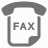 Notes to the WorkerWorkers’ Compensation Act 1987 Section 57 provides that any worker who is in receipt of weekly payments of compensation shall forthwith notify the person making those payments of-the worker’s commencing employment with some other person or in the worker’s own business; andany change in that employment that affects the worker’s earnings.Penalty for Breach: $2,000Crimes Act, 1990 Sections 179 BA and 178 BB provide a penalty of 5 years imprisonment for any person who by any deception or any false or misleading statement obtains any money for himself or another person.Declarations where the worker does not understand written EnglishIncome and Employment StatusIncome and Employment StatusIncome and Employment StatusIncome and Employment StatusIncome and Employment StatusIncome and Employment StatusIncome and Employment StatusPlease answer the following questions in relation to your current claim with claim numberPlease answer the following questions in relation to your current claim with claim numberPlease answer the following questions in relation to your current claim with claim numberPlease answer the following questions in relation to your current claim with claim numberHave you been, OR are you, employed by a person, company, or organisation for wages or a salary since the date you started receiving benefits (including medical treatment) under the Workers Compensation Act?Have you been, OR are you, employed by a person, company, or organisation for wages or a salary since the date you started receiving benefits (including medical treatment) under the Workers Compensation Act?Have you been, OR are you, employed by a person, company, or organisation for wages or a salary since the date you started receiving benefits (including medical treatment) under the Workers Compensation Act?Have you been, OR are you, employed by a person, company, or organisation for wages or a salary since the date you started receiving benefits (including medical treatment) under the Workers Compensation Act?Have you been, OR are you, employed by a person, company, or organisation for wages or a salary since the date you started receiving benefits (including medical treatment) under the Workers Compensation Act? Yes NoHave you done ANY of the following (please tick all boxes which apply to you):Have you done ANY of the following (please tick all boxes which apply to you):Have you done ANY of the following (please tick all boxes which apply to you):Have you done ANY of the following (please tick all boxes which apply to you):Have you done ANY of the following (please tick all boxes which apply to you):Sub contract work?Sub contract work?Sub contract work?Sub contract work?Sub contract work? Yes NoWork you have not been paid for yet?Work you have not been paid for yet?Work you have not been paid for yet?Work you have not been paid for yet?Work you have not been paid for yet? Yes NoWork you are not entitled to be paid for / voluntary work?Work you are not entitled to be paid for / voluntary work?Work you are not entitled to be paid for / voluntary work?Work you are not entitled to be paid for / voluntary work?Work you are not entitled to be paid for / voluntary work? Yes NoIf you have ticked ‘Yes’ to any of the above, please complete all details in the table below:If you have ticked ‘Yes’ to any of the above, please complete all details in the table below:If you have ticked ‘Yes’ to any of the above, please complete all details in the table below:If you have ticked ‘Yes’ to any of the above, please complete all details in the table below:If you have ticked ‘Yes’ to any of the above, please complete all details in the table below:If you have ticked ‘Yes’ to any of the above, please complete all details in the table below:If you have ticked ‘Yes’ to any of the above, please complete all details in the table below:The person who you performed the work for – their name and addressPeriod of WorkPeriod of WorkDuties and hours performed per weekDuties and hours performed per weekWeekly earnings before tax (gross) $Weekly earnings before tax (gross) $The person who you performed the work for – their name and addressDate fromDate toDuties and hours performed per weekDuties and hours performed per weekWeekly earnings before tax (gross) $Weekly earnings before tax (gross) $     /     /          /     /          /     /          /     /          /     /          /     /     Since you started receiving weekly benefits have you been or are you currently self employed or operated a business as a sole trader, partner or director?Since you started receiving weekly benefits have you been or are you currently self employed or operated a business as a sole trader, partner or director?Since you started receiving weekly benefits have you been or are you currently self employed or operated a business as a sole trader, partner or director?Since you started receiving weekly benefits have you been or are you currently self employed or operated a business as a sole trader, partner or director?Since you started receiving weekly benefits have you been or are you currently self employed or operated a business as a sole trader, partner or director? Yes NoIf you have ticked ‘Yes’ to any of the above, please complete all details in the table below:If you have ticked ‘Yes’ to any of the above, please complete all details in the table below:If you have ticked ‘Yes’ to any of the above, please complete all details in the table below:If you have ticked ‘Yes’ to any of the above, please complete all details in the table below:If you have ticked ‘Yes’ to any of the above, please complete all details in the table below:Nature of self employment or businessAustralian Business Number (ABN)Period of self employment or operating / being involved in the businessPeriod of self employment or operating / being involved in the businessDuties and hours performed per weekDuties and hours performed per weekDuties and hours performed per weekDuties and hours performed per weekDuties and hours performed per weekWeekly earnings before tax (gross) $Nature of self employment or businessAustralian Business Number (ABN)Date fromDate toDuties and hours performed per weekDuties and hours performed per weekDuties and hours performed per weekDuties and hours performed per weekDuties and hours performed per weekWeekly earnings before tax (gross) $     /     /          /     /          /     /          /     /     Are you in receipt of Centrelink benefits?  Please provide details below including the weekly amount paid to you:Are you in receipt of Centrelink benefits?  Please provide details below including the weekly amount paid to you:Are you in receipt of Centrelink benefits?  Please provide details below including the weekly amount paid to you:Are you in receipt of Centrelink benefits?  Please provide details below including the weekly amount paid to you:Are you in receipt of Centrelink benefits?  Please provide details below including the weekly amount paid to you:Are you in receipt of Centrelink benefits?  Please provide details below including the weekly amount paid to you:Are you in receipt of Centrelink benefits?  Please provide details below including the weekly amount paid to you:Are you in receipt of Centrelink benefits?  Please provide details below including the weekly amount paid to you:Are you in receipt of Centrelink benefits?  Please provide details below including the weekly amount paid to you:Are you in receipt of Centrelink benefits?  Please provide details below including the weekly amount paid to you:Parenting AllowanceParenting Allowance Yes No No$      $      $      $      gross per weekNew Start AllowanceNew Start Allowance Yes No No$      $      $      $      gross per weekCarers AllowanceCarers Allowance Yes No No$      $      $      $      gross per weekOther       (please provide details)Other       (please provide details) Yes No No$      $      $      $      gross per weekDependants StatusDependants StatusDependants StatusDependants StatusDependants StatusDependants StatusDependants StatusDependants StatusDependants StatusDependants StatusIncludes persons who are totally, or mainly dependent on you, as defined by the Workers Compensation Act (dependant children under the age of 21 years must be full time students) Includes persons who are totally, or mainly dependent on you, as defined by the Workers Compensation Act (dependant children under the age of 21 years must be full time students) Includes persons who are totally, or mainly dependent on you, as defined by the Workers Compensation Act (dependant children under the age of 21 years must be full time students) Includes persons who are totally, or mainly dependent on you, as defined by the Workers Compensation Act (dependant children under the age of 21 years must be full time students) Includes persons who are totally, or mainly dependent on you, as defined by the Workers Compensation Act (dependant children under the age of 21 years must be full time students) Includes persons who are totally, or mainly dependent on you, as defined by the Workers Compensation Act (dependant children under the age of 21 years must be full time students) Includes persons who are totally, or mainly dependent on you, as defined by the Workers Compensation Act (dependant children under the age of 21 years must be full time students) Includes persons who are totally, or mainly dependent on you, as defined by the Workers Compensation Act (dependant children under the age of 21 years must be full time students) Includes persons who are totally, or mainly dependent on you, as defined by the Workers Compensation Act (dependant children under the age of 21 years must be full time students) Includes persons who are totally, or mainly dependent on you, as defined by the Workers Compensation Act (dependant children under the age of 21 years must be full time students) Name of spouse, children and any dependantsName of spouse, children and any dependantsThe dependant’s relationship to youDate of BirthDate of BirthDate of BirthName of the education centre they attendName of the education centre they attendYearProvide full details of any income or pension received by dependant(s) including gross average weekly earnings (before tax)     /     /          /     /          /     /          /     /          /     /          /     /          /     /          /     /          /     /          /     /          /     /          /     /     Incident ReportIncident ReportIncident ReportIncident ReportIncident ReportIncident ReportIncident ReportIncident ReportIncident ReportIncident ReportPlease provide a description of how the incident occurred and what injury/injuries were sustained.  Please provide a description of how the incident occurred and what injury/injuries were sustained.  Please provide a description of how the incident occurred and what injury/injuries were sustained.  Please provide a description of how the incident occurred and what injury/injuries were sustained.  Please provide a description of how the incident occurred and what injury/injuries were sustained.  Please provide a description of how the incident occurred and what injury/injuries were sustained.  Please provide a description of how the incident occurred and what injury/injuries were sustained.  Please provide a description of how the incident occurred and what injury/injuries were sustained.  Please provide a description of how the incident occurred and what injury/injuries were sustained.  Please provide a description of how the incident occurred and what injury/injuries were sustained.  Litigation StatusLitigation StatusLitigation StatusLitigation StatusLitigation StatusLitigation StatusLitigation StatusLitigation StatusLitigation StatusLitigation StatusDeclaration as to any current or anticipated litigation concerning the injury/injuries which are the subject of the current Workers’ Compensation claim or any other injury/injuries which effect capacity for work.Declaration as to any current or anticipated litigation concerning the injury/injuries which are the subject of the current Workers’ Compensation claim or any other injury/injuries which effect capacity for work.Declaration as to any current or anticipated litigation concerning the injury/injuries which are the subject of the current Workers’ Compensation claim or any other injury/injuries which effect capacity for work.Declaration as to any current or anticipated litigation concerning the injury/injuries which are the subject of the current Workers’ Compensation claim or any other injury/injuries which effect capacity for work.Declaration as to any current or anticipated litigation concerning the injury/injuries which are the subject of the current Workers’ Compensation claim or any other injury/injuries which effect capacity for work.Declaration as to any current or anticipated litigation concerning the injury/injuries which are the subject of the current Workers’ Compensation claim or any other injury/injuries which effect capacity for work.Declaration as to any current or anticipated litigation concerning the injury/injuries which are the subject of the current Workers’ Compensation claim or any other injury/injuries which effect capacity for work.Declaration as to any current or anticipated litigation concerning the injury/injuries which are the subject of the current Workers’ Compensation claim or any other injury/injuries which effect capacity for work.Declaration as to any current or anticipated litigation concerning the injury/injuries which are the subject of the current Workers’ Compensation claim or any other injury/injuries which effect capacity for work.Declaration as to any current or anticipated litigation concerning the injury/injuries which are the subject of the current Workers’ Compensation claim or any other injury/injuries which effect capacity for work.Nature of LitigationNature of LitigationDate on injury / injuriesDescription of injuriesDescription of injuriesDescription of injuriesDescription of injuriesCircumstances under which injuries sustainedCircumstances under which injuries sustainedCircumstances under which injuries sustained     /     /          /     /     I hereby declare that the details given above are true and correct and I understand that while I am inhereby declare that the details given above are true and correct and I understand that while I am inhereby declare that the details given above are true and correct and I understand that while I am inreceipt of weekly payments of compensation I am obliged to notify the insurer of:receipt of weekly payments of compensation I am obliged to notify the insurer of:receipt of weekly payments of compensation I am obliged to notify the insurer of:receipt of weekly payments of compensation I am obliged to notify the insurer of:receipt of weekly payments of compensation I am obliged to notify the insurer of:receipt of weekly payments of compensation I am obliged to notify the insurer of:My commencing employment with some other person; orMy commencing my own business; orAny change in my employment that affects my earningsAny change to my dependants, and My commencing employment with some other person; orMy commencing my own business; orAny change in my employment that affects my earningsAny change to my dependants, and My commencing employment with some other person; orMy commencing my own business; orAny change in my employment that affects my earningsAny change to my dependants, and My commencing employment with some other person; orMy commencing my own business; orAny change in my employment that affects my earningsAny change to my dependants, and My commencing employment with some other person; orMy commencing my own business; orAny change in my employment that affects my earningsAny change to my dependants, and My commencing employment with some other person; orMy commencing my own business; orAny change in my employment that affects my earningsAny change to my dependants, and I am aware that it is an offence under Section 57(1) of the Workers Compensation Act 1987 to fail to do so.I am aware that it is an offence under Section 57(1) of the Workers Compensation Act 1987 to fail to do so.I am aware that it is an offence under Section 57(1) of the Workers Compensation Act 1987 to fail to do so.I am aware that it is an offence under Section 57(1) of the Workers Compensation Act 1987 to fail to do so.I am aware that it is an offence under Section 57(1) of the Workers Compensation Act 1987 to fail to do so.I am aware that it is an offence under Section 57(1) of the Workers Compensation Act 1987 to fail to do so.Signature of Worker:Signature of Worker:Date:Address:Address:Signature of Witness:Signature of Witness:Date:Declaration of WorkerDeclaration of WorkerDeclaration of WorkerDeclaration of WorkerDeclaration of WorkerDeclaration of WorkerDeclaration of WorkerDeclaration of WorkerDeclaration of WorkerDeclaration of WorkerDeclaration of WorkerDeclaration of WorkerDeclaration of WorkerI have had the questions in the Declaration and my on this form and my answers to those questions, together with this declaration read and I have had the questions in the Declaration and my on this form and my answers to those questions, together with this declaration read and I have had the questions in the Declaration and my on this form and my answers to those questions, together with this declaration read and I have had the questions in the Declaration and my on this form and my answers to those questions, together with this declaration read and I have had the questions in the Declaration and my on this form and my answers to those questions, together with this declaration read and I have had the questions in the Declaration and my on this form and my answers to those questions, together with this declaration read and I have had the questions in the Declaration and my on this form and my answers to those questions, together with this declaration read and I have had the questions in the Declaration and my on this form and my answers to those questions, together with this declaration read and I have had the questions in the Declaration and my on this form and my answers to those questions, together with this declaration read and I have had the questions in the Declaration and my on this form and my answers to those questions, together with this declaration read and I have had the questions in the Declaration and my on this form and my answers to those questions, together with this declaration read and I have had the questions in the Declaration and my on this form and my answers to those questions, together with this declaration read and I have had the questions in the Declaration and my on this form and my answers to those questions, together with this declaration read and explained to me in my native language which isexplained to me in my native language which isexplained to me in my native language which isexplained to me in my native language which isexplained to me in my native language which isexplained to me in my native language which isexplained to me in my native language which isexplained to me in my native language which isby{name of interpreter}and I confirm that my answers as interpreted to me are correct and that I understand the meaning of the declarations made by me.and I confirm that my answers as interpreted to me are correct and that I understand the meaning of the declarations made by me.and I confirm that my answers as interpreted to me are correct and that I understand the meaning of the declarations made by me.and I confirm that my answers as interpreted to me are correct and that I understand the meaning of the declarations made by me.and I confirm that my answers as interpreted to me are correct and that I understand the meaning of the declarations made by me.and I confirm that my answers as interpreted to me are correct and that I understand the meaning of the declarations made by me.and I confirm that my answers as interpreted to me are correct and that I understand the meaning of the declarations made by me.and I confirm that my answers as interpreted to me are correct and that I understand the meaning of the declarations made by me.and I confirm that my answers as interpreted to me are correct and that I understand the meaning of the declarations made by me.and I confirm that my answers as interpreted to me are correct and that I understand the meaning of the declarations made by me.and I confirm that my answers as interpreted to me are correct and that I understand the meaning of the declarations made by me.and I confirm that my answers as interpreted to me are correct and that I understand the meaning of the declarations made by me.and I confirm that my answers as interpreted to me are correct and that I understand the meaning of the declarations made by me.Date:Date:Date:Signature of witness:Signature of witness:Declaration of InterpreterDeclaration of InterpreterDeclaration of InterpreterDeclaration of InterpreterDeclaration of InterpreterDeclaration of InterpreterDeclaration of InterpreterDeclaration of InterpreterDeclaration of InterpreterDeclaration of InterpreterDeclaration of InterpreterDeclaration of InterpreterDeclaration of InterpreterIAddressAddressOccupationOccupationOccupationOccupationcertify that I have translated the questions in this Declaration and Notes to Worker tocertify that I have translated the questions in this Declaration and Notes to Worker tocertify that I have translated the questions in this Declaration and Notes to Worker tocertify that I have translated the questions in this Declaration and Notes to Worker tocertify that I have translated the questions in this Declaration and Notes to Worker tocertify that I have translated the questions in this Declaration and Notes to Worker tocertify that I have translated the questions in this Declaration and Notes to Worker tocertify that I have translated the questions in this Declaration and Notes to Worker tocertify that I have translated the questions in this Declaration and Notes to Worker tocertify that I have translated the questions in this Declaration and Notes to Worker tocertify that I have translated the questions in this Declaration and Notes to Worker to{worker’s name}from the English language into the from the English language into the from the English language into the from the English language into the from the English language into the from the English language into the language into the English language to the best of my skill and ability.language into the English language to the best of my skill and ability.language into the English language to the best of my skill and ability.language into the English language to the best of my skill and ability.I am satisfied thatI am satisfied thatI am satisfied thatI am satisfied thatI am satisfied that{worker’s name) understood the questions in this declaration and the Notes to Worker.  I certify{worker’s name) understood the questions in this declaration and the Notes to Worker.  I certify{worker’s name) understood the questions in this declaration and the Notes to Worker.  I certify{worker’s name) understood the questions in this declaration and the Notes to Worker.  I certify{worker’s name) understood the questions in this declaration and the Notes to Worker.  I certify{worker’s name) understood the questions in this declaration and the Notes to Worker.  I certifythat the answers as translated by me are correct translations of the worker’s answers to those questions.that the answers as translated by me are correct translations of the worker’s answers to those questions.that the answers as translated by me are correct translations of the worker’s answers to those questions.that the answers as translated by me are correct translations of the worker’s answers to those questions.that the answers as translated by me are correct translations of the worker’s answers to those questions.that the answers as translated by me are correct translations of the worker’s answers to those questions.that the answers as translated by me are correct translations of the worker’s answers to those questions.that the answers as translated by me are correct translations of the worker’s answers to those questions.that the answers as translated by me are correct translations of the worker’s answers to those questions.that the answers as translated by me are correct translations of the worker’s answers to those questions.that the answers as translated by me are correct translations of the worker’s answers to those questions.that the answers as translated by me are correct translations of the worker’s answers to those questions.that the answers as translated by me are correct translations of the worker’s answers to those questions.Date:Date:Date:Signature of witness:Signature of witness: